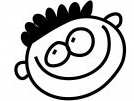 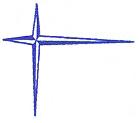 Relaciona los sucesos con la fase de la mitosis en la que suceden: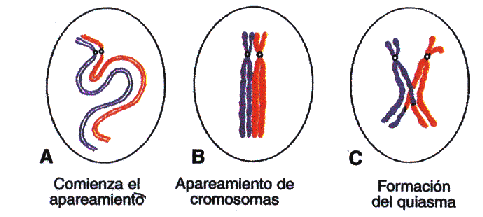 2. Completa el siguiente cuadro comparativo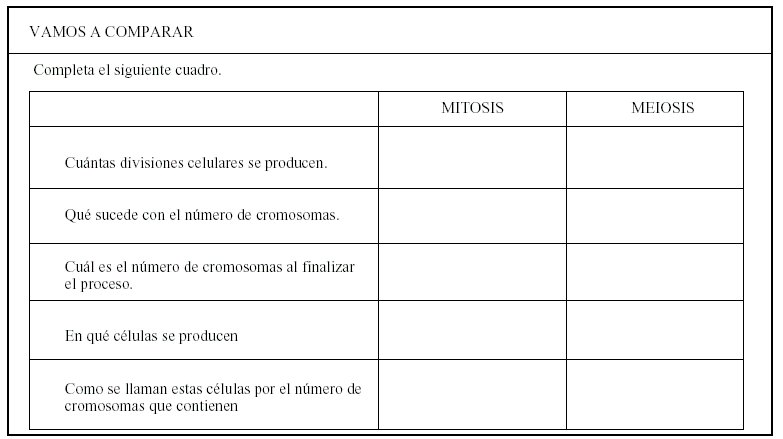 3: Relaciona los siguientes conceptos con los eventos presentes en la tabla: Quiasmas,   Sinapsis, tétrada, crossing over, diploide  (u otro evento importante).4. Eres un buen o buena observadora Observa con atención las siguientes figuras que representan algunas etapas de la mitosis y de la meiosis.Indica en cada caso a cuál de las dos reproducciones corresponden y escríbelos en el espacio que se encuentra debajo de cada figura.5.: Para el esquema que representa el mecanismo de la meiosis, señala (8 minutos):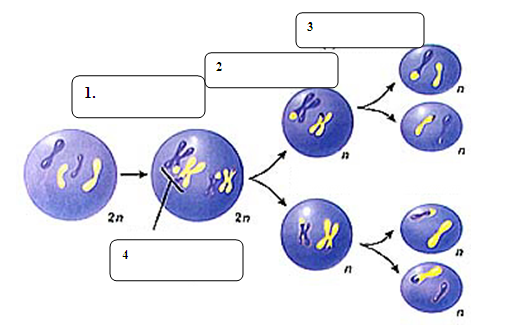 ¿A cuánto equivale 2n y n de las células representadas?¿A qué proceso corresponden respectivamente las etapas o fases 1, 2 y 3? ¿Qué  representa el numero 4?Si la cantidad de ADN en una célula haploide se representa como C, cuál es la cantidad de ADN para cada una de las etapas? ¿Qué ocurre con la cantidad de cromosomas a medida que se pasa de a  b, de b  c, de c d?Tanto en la etapa 2 como en la 3 se produce separación de estructuras cromosómicas. Específicamente, ¿qué estructuras estarían separando las etapas 2 y 3?ACTIVIDAD 7: Respecto  a la Mitotis o cariocinesis , completeLa porción central de un cromosoma se denomina_____________________________________________________________________En la___________________________ocurre la condensación de la cromatina.En la fase S de la interfase ocurre la __________________________________________del material genéticoLa formación del huso mitótico ocurre por la acción de  los _____________________________, que son estructuras celulares.La separación de las cromátides hermanas  ocurre por el__________________________________del huso mitótico.En la denominada_______________________los cromosomas se encuentran ubicados en el plano ecuatorial de la célula.La telofase ocurre sincrónicamente con la ____________________________________, que corresponde a la división del citoplasmaLa separación de las cromátidas hermanas ocurre en la etapa denominada__________________________________________En la etapa llamada______________________________ se vuelve a formar la membrana nuclear.Las fibras del huso mitótico se unen al__________________ ubicado en el centrómero.Comienzan a separarse los centriolosDesaparece la membrana nuclearReaparecen los nucléolosMáxima condensación de los cromosomasSe forman nuevas membranas nucleares a partir del retículo endoplasmáticoFormación de la placa ecuatorialCondensación de la cromatinaSe separan las cromatidasDesaparece el nucléolo2 células hijasEventoconceptosPaquitenoDiplotenoZigotenoLeptotenoDiacinesisACTIVIDAD 5: En el siguiente dibujo, identifica las etapas de la mitosis.ACTIVIDAD 6 : Reconozca c/u de las etapas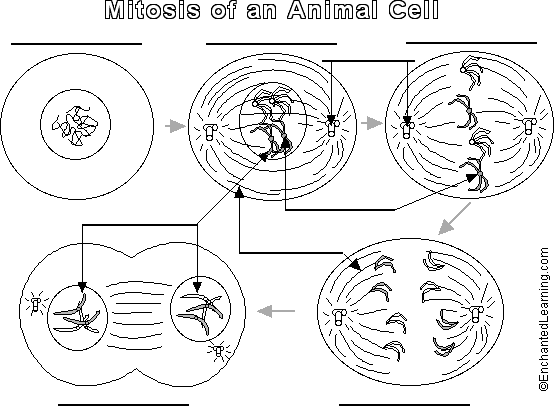 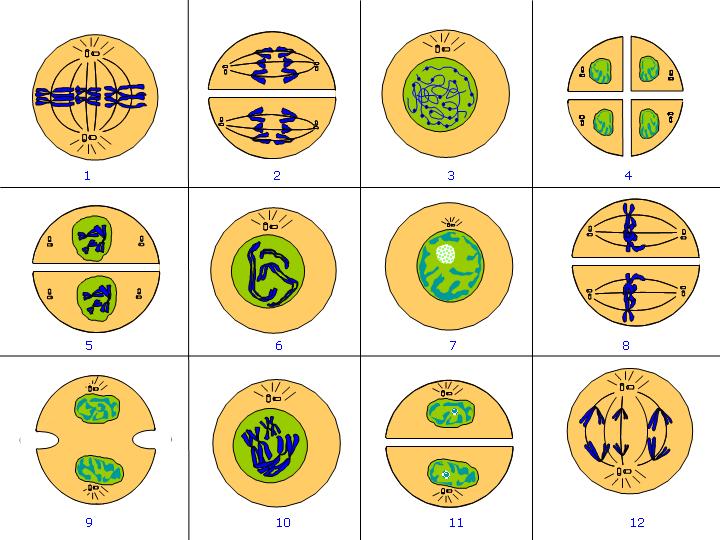 